CONSTRUCTION SEQUENCESOUTH SIDE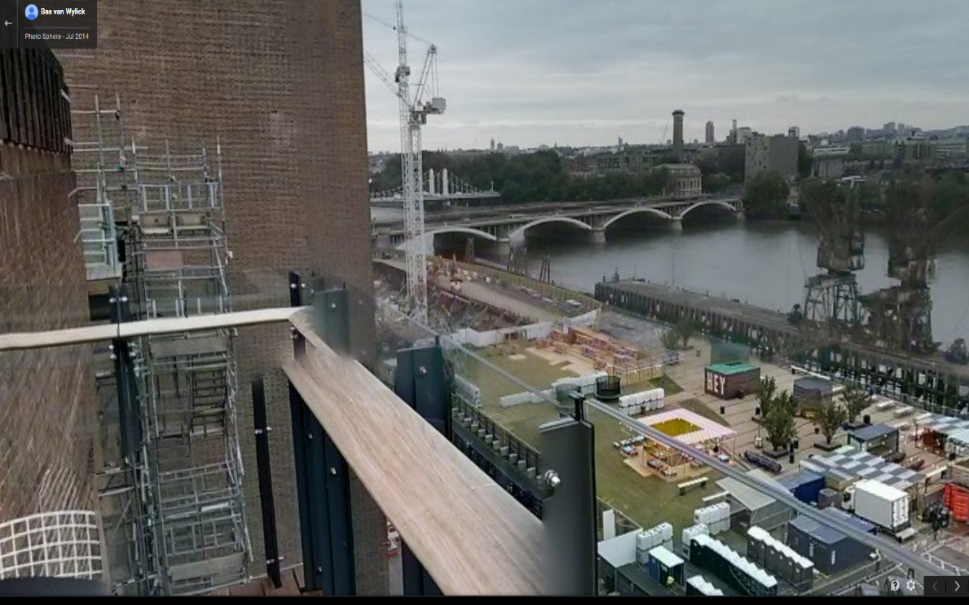 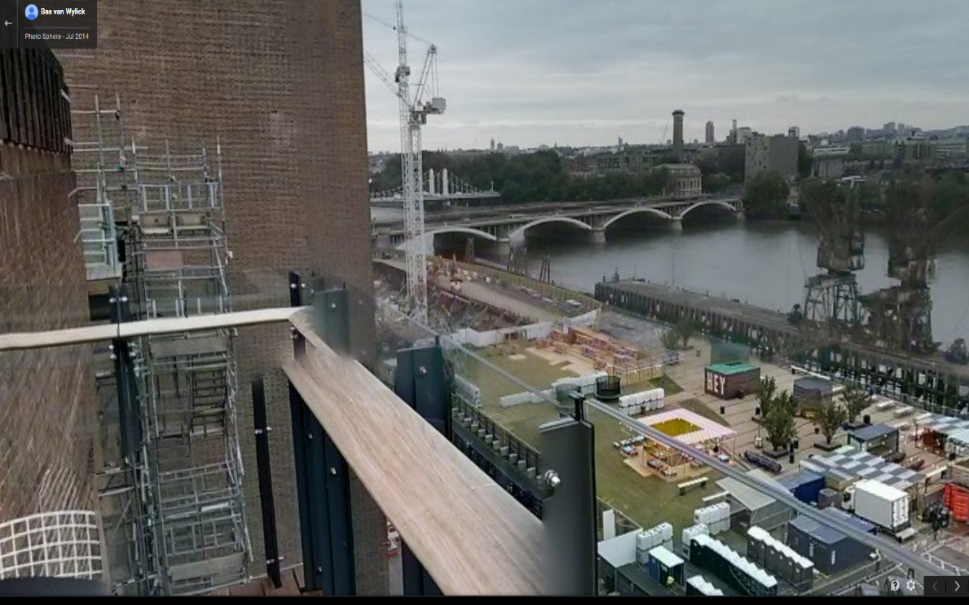 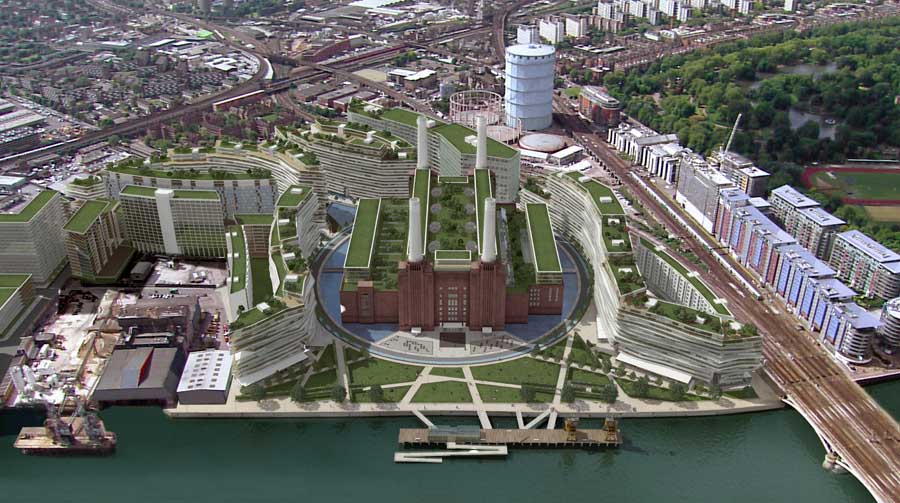 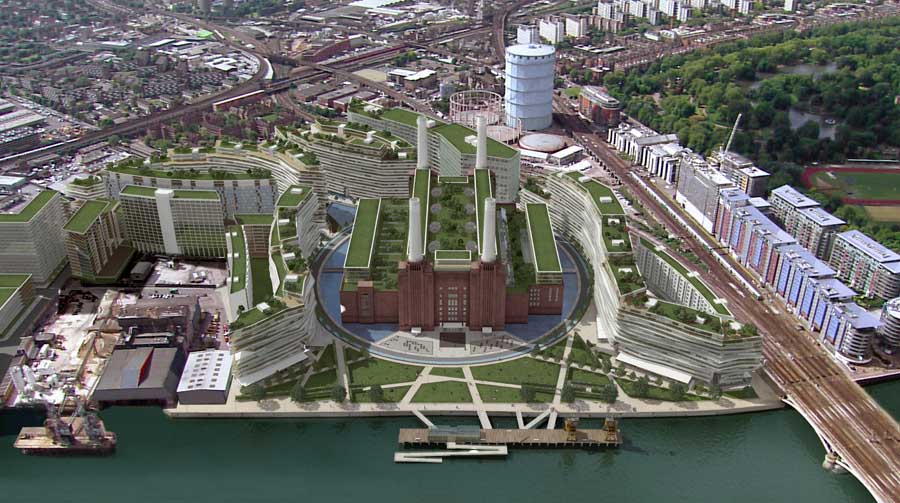 But due to the narrow roads it will be difficult to preassemble the pieces and then carry them in, meaning that the majority of the construction and assembling will have to be carried out on the site.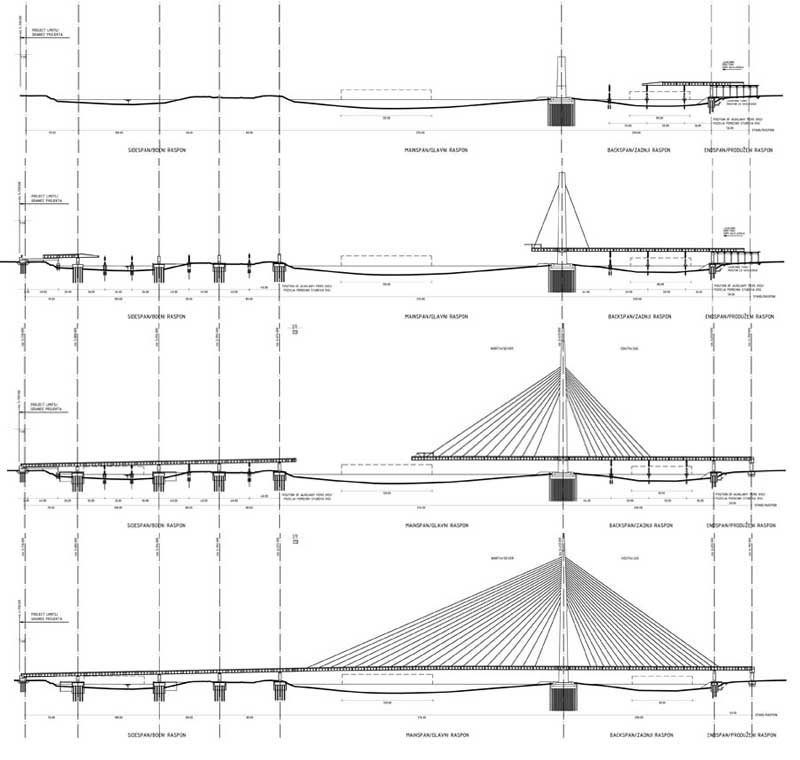 